О внесении изменений в постановление администрации Соль-Илецкого городского округа от 05.09.2018 № 2036-п «Об утверждении административного регламента предоставления муниципальной услуги «Выдача выписки из похозяйственной книги »В соответствии с Федеральным законом от 27.07.2010 № 210-ФЗ «Об организации предоставления государственных и муниципальных услуг», Федеральным законом от 06.10.2003 № 131-ФЗ «Об общих принципах организации местного самоуправления в Российской Федерации» постановляю:1. Внести в постановление  администрации Соль-Илецкого городского округа от 05.09.2018 № 2036-п «Об утверждении административного регламента предоставления муниципальной услуги «Выдача выписки из похозяйственной книги» и изложить его в новой редакции согласно приложению к настоящему постановлению. 2. Контроль за исполнением настоящего постановления возложить на заместителя главы администрации городского округа – руководителя аппарата В.М. Немича.  3.Настоящее постановление вступает в силу после его официального опубликования (обнародования).Глава  муниципального образованияСоль-Илецкий городской округ                                                    А.А.Кузьмин ВерноВедущий специалист организационного отдела                     Е.В. ТелушкинаРазослано: в прокуратуру Соль-Илецкого района, организационный отдел, в территориальные отделы, в управление сельского хозяйства.Приложение к постановлению администрации Соль-Илецкого городского округа от _______ № ______Административный регламентпредоставления муниципальной услуги«Выдача выписки из похозяйственной книги» 1. Общие положенияПредмет регулирования регламента1. Административный регламент предоставления муниципальной услуги «Выдача выписки из похозяйственной книги» (далее - муниципальная услуга) разработан в целях повышения качества исполнения и доступности предоставления муниципальной услуги, создания комфортных условий для потребителей муниципальной услуги. 2. Административный регламент определяет порядок, сроки и последовательность действий (далее - административная процедура) при оказании муниципальной услуги, требования к порядку их выполнения, в том числе особенности выполнения административных процедур в электронной форме, формы контроля за исполнением настоящего регламента, досудебный (внесудебный) порядок обжалования решений и действий (бездействий) органа местного самоуправления, а также его должностных лиц.Круг заявителей3.Заявителями на получение муниципальной услуги являются граждане Российской Федерации:1)	которые являются членами личного подсобного хозяйства, расположенного на территории муниципального образования; 2)	которым на территории муниципального образования предоставлен земельный участок для ведения личного подсобного хозяйства до введения в действие Земельного кодекса Российской Федерации;3)	которым перешло в порядке наследования или по иным основаниям право собственности на здание (строение) или сооружение, расположенное на земельном участке, предоставленном на территории муниципального образования для ведения личного подсобного хозяйства до введения в действие Земельного кодекса Российской Федерации;(далее – заявители).От имени заявителя может выступать его представитель, имеющий право в соответствии с законодательством Российской Федерации, либо в силу наделения его в порядке, установленном законодательством Российской Федерации, полномочиями выступать от его имени.Требования к порядку информированияо предоставлении муниципальной услуги4.Наименование органа местного самоуправления:Учреждения, участвующие в предоставлении муниципальной услуги: График работы в территориальных отделах:График работы в МАУ «МФЦ»:График работы в управлении сельского хозяйства:5. Информация о месте нахождения, графике работы, контактных телефонах специалистов территориального отдела администрации муниципального образования Соль-Илецкий городской округ (далее- территориальные отделы) , специалистов МАУ «МФЦ», специалистов управления сельского хозяйства , уполномоченных на предоставление муниципальной услуги, организаций, участвующих в предоставлении муниципальной услуги, указывается на официальном сайте администрации муниципального образования Соль-Илецкого городского округа  http://soliletsk.ru/в сети «Интернет»: (далее – официальный сайт), на информационных стендах в залах приёма заявителей в территориальных отделах, в МАУ «МФЦ», в управлении сельского хозяйства.6. Информация о месте нахождения, графике работы, контактных телефонах многофункциональных центров предоставления государственных и муниципальных услуг (далее – МФЦ), участвующих в предоставлении муниципальной услуги (при наличии Соглашений о взаимодействии заключённых между многофункциональными центрами и администрацией муниципального образования Соль-Илецкий городской округ) (далее – Соглашение о взаимодействии) указывается на официальном сайте администрации муниципального образования Соль-Илецкого городского округа  http://soliletsk.ru/, информационных стендах Органа местного самоуправления7. Информация о муниципальной услуге, размещаемая на информационных стендах территориальных отделов, МАУ «МФЦ» и управления сельского хозяйства, содержит следующие сведения:1) место нахождения, график (режим) работы, номера телефонов, адреса электронной почты;2) категория получателей муниципальной услуги;3) перечень документов, необходимых для получения муниципальной услуги;4) образец заявления для предоставления муниципальной услуги;5) основания для отказа в приёме документов для предоставления муниципальной услуги;6) основания отказа в предоставлении муниципальной услуги.8.Информация о месте нахождения территориального отдела, МАУ «МФЦ» и управления сельского хозяйства, графике работы, муниципальной услуге, в том числе о ходе ее предоставления, может быть получена по телефону,  электронной почте, а также через «Единый интернет-портал государственных и муниципальных услуг» www.gosuslugi.ru (далее – Портал).9. Информация, размещаемая на Портале, предоставляется заявителю бесплатно.10. Доступ к информации, размещаемой на Портале, осуществляется без выполнения заявителем каких-либо требований, в том числе без использования программного обеспечения, установка которого на технические средства заявителя требует заключения лицензионного или иного соглашения с правообладателем программного обеспечения, предусматривающего взимание платы, регистрацию или авторизацию заявителя или предоставление им персональных данных.11. При ответе на телефонные звонки главный специалист территориального отдела, специалист МАУ «МФЦ», специалист управления сельского хозяйства,  должны назвать фамилию, имя, отчество, должность и проинформировать по интересующему вопросу.12. Главный специалист территориального отдела, специалист МАУ «МФЦ», специалист управления сельского хозяйства при общении с заявителем (по телефону или лично) должны корректно и внимательно относиться к заявителю, не унижая его чести и достоинства. Устное информирование о порядке предоставления муниципальной услуги должно проводиться с использованием официально-делового стиля речи, во время разговора необходимо произносить слова четко, избегать "параллельных разговоров" с окружающими людьми и не прерывать разговор по причине поступления звонка на другой аппарат.13. Главный специалист территориального отдела, специалист МАУ «МФЦ», специалист управления сельского хозяйства, осуществляющие устное информирование о порядке предоставления муниципальной услуги, не вправе осуществлять информирование заявителя, выходящее за рамки стандартных процедур и условий предоставления муниципальной услуги и прямо или косвенно влияющее на индивидуальное решение гражданина.14. Главный специалист территориального отдела, специалист МАУ «МФЦ», специалист управления сельского хозяйства, осуществляющие индивидуальное устное информирование о порядке предоставления муниципальной услуги, должны принять все необходимые меры для полного и оперативного ответа на поставленные вопросы. В случае невозможности предоставления полной информации должностное лицо, осуществляющее индивидуальное устное информирование, должно предложить заявителю обратиться за необходимой информацией в письменном виде, либо назначить другое удобное для него время для устного информирования по интересующему его вопросу.15.Письменное информирование о порядке предоставления муниципальной услуги при письменном обращении гражданина в территориальные отделы, в МАУ «МФЦ» и в управлении сельского хозяйства, осуществляется путем направления ответов почтовым отправлением, а также электронной почтой.16. При письменном информировании ответ направляется заявителю в течение 30 дней со дня регистрации обращения.2.Стандарт предоставления муниципальной услуги 
Наименование муниципальной услуги17.Наименование муниципальной услуги «Выдача выписки из похозяйственной книги».18. Муниципальная услуга носит заявительный порядок обращения.Наименование органа местного самоуправления, предоставляющего муниципальную услугу19. Муниципальная услуга предоставляется территориальными отделами администрации муниципального образования Соль-Илецкий городской округ (далее – территориальные отделы),  управлением сельского хозяйства администрации муниципального образования Соль-Илецкий городской округ (далее – управление сельского хозяйства).20. В предоставлении муниципальной услуги участвуют муниципальное автономное учреждение «Многофункциональный центр предоставления государственных и муниципальных услуг» (далее – МАУ «МФЦ»), (при наличии Соглашения о взаимодействии).21. Приём документов от заявителя, рассмотрение документов и выдача результата предоставления муниципальной услуги осуществляется Главным специалистом территориального отдела, специалистом МАУ «МФЦ», специалистом управления сельского хозяйства, согласно графику приема граждан.22. Запрещается требовать от заявителя предоставления документов и информации или осуществления действий, в том числе согласований, необходимых для получения муниципальной услуги, связанных с обращением в иные органы власти и организации, за исключением получения услуг, включённых в перечень услуг, которые являются необходимыми и обязательными для предоставления муниципальной услуги.Результат предоставления муниципальной услуги 23. Результатом предоставления муниципальной услуги является выдача справок и выписок из похозяйственной книги.В территориальных отделах производится выдача следующих документов: Справка о наличии личного подсобного хозяйства (Приложение №1);Выписка из похозяйственной книги о наличии у гражданина права на земельный участок (Приложение №2);Уведомление об отказе в предоставлении муниципальной услуги (Приложение № 3).В МАУ «МФЦ» производится выдача следующих документов:Справка о наличии личного подсобного хозяйства (Приложение № 1);Копия из лицевого счета (справка на приватизацию)(Приложение № 6);В управление сельского хозяйства производится выдача следующих документов:Справка о наличии личного подсобного хозяйства (Приложение № 1);Выписка из похозяйственной книги о наличии у гражданина права на земельный участок (Приложение № 2);Уведомление об отказе в предоставлении муниципальной услуги (Приложение № 3).24. Заявителю в качестве результата предоставления услуги обеспечивается по его выбору возможность получения:документа на бумажном носителе в многофункциональном центре, направленного органом, подтверждающего содержание электронного документа;документа на бумажном носителе, подтверждающего содержание электронного документа, непосредственно в органе.Результат предоставления муниципальной услуги направляется заявителю с использованием Портала в форме электронного документа, подписанного уполномоченным должностным лицом с использованием усиленной квалифицированной электронной подписи (далее - ЭП).Заявителю предоставляется возможность сохранения электронного документа, являющегося результатом предоставления услуги и подписанного уполномоченным должностным лицом с использованием усиленной квалифицированной ЭП, на своих технических средствах, а также возможность направления такого электронного документа в иные органы (организации).Срок предоставления муниципальной услуги25.Прохождение всех административных процедур, необходимых для получения результата муниципальной услуги, составляет не более 30 рабочих дней со дня регистрации заявления.Перечень нормативных правовых актов, регулирующих отношения, возникающие в связи с предоставлением муниципальной услуги, с указанием их реквизитов и источников официального опубликования26. Предоставление муниципальной услуги осуществляется в соответствии со следующими нормативными правовыми актами:Конституцией Российской Федерации («Российская газета», 25.12.1993, № 237);Гражданским кодексом Российской Федерации от 30.10.1994 №51-ФЗ;Жилищным кодексом Российской Федерации от 29.12.2004 №188-ФЗ;Федеральным законом от 21.07.1997 № 122-ФЗ «О государственной регистрации прав на недвижимое имущество и сделок с ним»;Федеральным законом от 07.07.2003 года № 112-ФЗ «О личном подсобном хозяйстве»;Федеральным законом РФ от 06.10.2003г. №131-ФЗ «Об общих принципах организации местного самоуправления в Российской Федерации»;Федеральным законом от 22.10.2004 № 125 - ФЗ «Об архивном деле в Российской Федерации»;Федеральным законом от 27.07.2006 № 152-ФЗ «О персональных данных»;Федеральным законом от 27.07.2010 № 210-ФЗ «Об организации предоставления государственных и муниципальных услуг;Распоряжением Правительства Российской Федерации от 17.12.2009 № 1993-р «Об утверждении сводного перечня первоочередных государственных и муниципальных услуг, предоставляемых в электронном виде»;Приказом Министерства сельского хозяйства от 11.10.2010 №345 «Об утверждении формы и порядка ведения похозяйственных книг органами местного самоуправления поселений и органами местного самоуправления городских округов»;Приказом Федеральной службы государственной регистрации, кадастра и картографии от 07.03.2012 № П/103 «Об утверждении формы выписки из похозяйственной книги о наличии у гражданина права на земельный участок»;Постановлением Правительства Оренбургской области от 19.04.2010 № 263-п «Об утверждении правил размещения сведений о государственных (муниципальных) услугах (функциях) в специализированных информационных системах «Реестр государственных (муниципальных) услуг (функций) Оренбургской области» и «Портал государственных услуг Оренбургской области»;Постановлением Правительства Оренбургской области от 02.12.2013 № 1099-п «О внедрении информационной системы похозяйственного учета в Оренбургской области»;Постановлением Правительства Оренбургской области от 25.01.2016 № 37-п «Об информационной системе оказания государственных и муниципальных услуг Оренбургской области»;Приказом департамента информационных технологий Оренбургской области от 11 мая 2016 года № 19-пр «Об утверждении положения о системе оказания государственных и муниципальных услуг»;Приказом департамента информационных технологий Оренбургской области от 18.03.2016 № 12-пр «Об осуществлении процедуры регистрации граждан и активации учетных записей в ЕСИА»;а так же  настоящим Административным регламентом и иными нормативными правовыми актами.Исчерпывающий перечень документов, необходимых в соответствии с нормативными правовыми актами для предоставления муниципальной услуги, которые заявитель должен предоставить самостоятельно27. Для получения муниципальной услуги заявителем предоставляются документы, которые являются обязательными:1) заявление по форме согласно приложению №4 к настоящему Административному регламенту (если предоставление муниципальной услуги осуществляется в электронном виде через Портал, заявление заполняется по форме, представленной на Портале, и отдельно заявителем не представляется);2) паспорт или иной документ, удостоверяющий личность заявителя (не требуется в случае, если представление документов и (или) получение результата предоставления услуги осуществляется в электронном виде через Портал и заявитель прошел авторизацию через единую систему идентификации и аутентификации (далее - ЕСИА);3) документ, подтверждающий полномочия на осуществление действий от имени заявителя (для представителя заявителя);4) правоустанавливающие документы на земельный участок.28. Исчерпывающий перечень документов, необходимых в соответствии с нормативными правовыми актами для предоставления муниципальной услуги, находятся в распоряжении государственных органов, органов местного самоуправления и иных органов, участвующих в предоставлении муниципальной услуги.29.Запрещается требовать от заявителя предоставления документов и информации или осуществления действий, не предусмотренных нормативными правовыми актами, регулирующими отношения, возникающие в связи с предоставлением муниципальной услуги.30.Заявитель вправе предоставить документы, указанные в пункте 27настоящего Административного регламента, следующими способами:1) посредством личного обращения;2) почтовым отправлением;3) в электронном виде;31.Документы в электронной форме, включая сформированный в электронной форме запрос, представляются заявителем с использованием Портала.32. При направлении заявления и прилагаемых к нему документов в электронной форме через Портал применяется специализированное программное обеспечение, предусматривающее заполнение электронных форм, без необходимости дополнительной подачи запроса заявителя в какой-либо иной форме, а также прикрепление к заявлениям электронных копий документов.33. Заявление, направляемое от физического лица, должно быть заполнено по форме, представленной на Портале.Форматно-логическая проверка сформированного в электронной форме запроса заявителя осуществляется после заполнения заявителем каждого из полей электронной формы запроса. При выявлении некорректно заполненного поля электронной формы запроса заявитель уведомляется о характере выявленной ошибки и порядке ее устранения посредством информационного сообщения непосредственно в электронной форме запроса.При формировании запроса заявителя в электронной форме заявителю обеспечиваются:возможность копирования и сохранения документов, необходимых для предоставления услуги;возможность печати на бумажном носителе копии электронной формы запроса;сохранение ранее введенных в электронную форму запроса значений в любой момент по желанию заявителя, в том числе при возникновении ошибок ввода и возврате для повторного ввода значений в электронную форму запроса;заполнение полей электронной формы запроса до начала ввода сведений заявителем с использованием сведений, размещенных в ЕСИА, и сведений, опубликованных на Портале;возможность вернуться на любой из этапов заполнения электронной формы запроса без потери ранее введенной информации;возможность доступа заявителя на Портале к ранее поданным им запросам в течение не менее одного года, а также частично сформированных запросов - в течение не менее 3 месяцев.34. При обращении с использованием Портала документы, предусмотренные подпунктом 3 пункта 27 административного регламента,  могут быть удостоверены квалифицированной ЭП в формате открепленной подписи (файл формата sig) правомочного должностного лица либо квалифицированной ЭП нотариуса.Подача электронных заявлений через Портал доверенным лицом возможна только от имени физического лица.В случае, если при обращении с использованием Портала документы, предусмотренные подпунктом 3 пункта 27 настоящего Административного регламента,  не удостоверены квалифицированной ЭП правомочного должностного лица, либо квалифицированной ЭП нотариуса, результат предоставления услуги выдается заявителю при личном обращении после предъявления оригиналов указанных документов.35. Требования к электронным документам, представляемым заявителем для получения услуги:а) прилагаемые к заявлению электронные документы представляются в одном из следующих форматов - pdf, jpg, png.В случае, когда документ состоит из нескольких файлов или документы имеют открепленные ЭП (файл формата sig), их необходимо направлять в виде электронного архива формата zip;б) в целях представления электронных документов сканирование документов на бумажном носителе осуществляется:непосредственно с оригинала документа в масштабе 1:1 (не допускается сканирование с копий) с разрешением 300 dpi;в черно-белом режиме при отсутствии в документе графических изображений;в режиме полной цветопередачи при наличии в документе цветных графических изображений либо цветного текста;в режиме "оттенки серого" при наличии в документе изображений, отличных от цветного изображения;в) документы в электронном виде могут быть подписаны квалифицированной ЭП;г) наименования электронных документов должны соответствовать наименованиям документов на бумажном носителе.36. За представление недостоверных или неполных сведений заявитель несёт ответственность в соответствии с законодательством Российской Федерации.Исчерпывающий перечень оснований для отказа в приеме документов, необходимых для предоставления муниципальной услуги 37. Основаниями для отказа в приеме документов, необходимых для предоставления муниципальной услуги, являются:1) отсутствует право на получение муниципальной услуги у заявителя в соответствии с действующим законодательством;2) личное подсобное хозяйство, в отношении которого запрашивается выписка, не располагается на территории муниципального образования;3) текст заявления и представленных документов не поддается прочтению, в том числе при представлении документов в электронном виде:электронные документы представлены в форматах, не предусмотренных Административным регламентом;нарушены требования к сканированию представляемых документов, предусмотренных Административным регламентом;4) не указаны: фамилия, имя, отчество, адрес заявителя (его представителя);5) содержание в заявлении (запросе) нецензурных либо оскорбительных выражений, угроз жизни, здоровью и имуществу главному специалисту территориального отдела, специалисту МАУ «МФЦ», специалисту управления сельского хозяйства, а также членам его семьи;6) невозможность прочтения запроса, поступившего посредством электронной или почтовой связи (в том числе, если запрос поступил на иностранном языке);7) вопрос, указанный в заявлении, не относится к порядку предоставления муниципальной услуги.Решение об отказе в приеме документов подписывается главным специалистом территориального отдела, специалистом МАУ «МФЦ», специалистом управления сельского хозяйства  и выдается заявителю с указанием причин отказа.Решение об отказе в приеме документов по запросу, поданному в электронной форме через Портал, подписывается главным специалистом территориального отдела, специалистом МАУ «МФЦ», специалистом управления сельского хозяйства с использованием квалифицированной ЭП и направляется заявителю через Портал не позднее следующего рабочего дня с даты принятия решения об отказе в приеме документов.Не допускается отказ в приеме запроса и иных документов, необходимых для предоставления услуги, в случае, если запрос и документы, необходимые для предоставления услуги, поданы в соответствии с информацией о сроках и порядке предоставления услуги, опубликованной на Портале.Исчерпывающий перечень оснований для приостановления или отказа в предоставлении муниципальной услуги38. Основаниями для отказа в предоставлении муниципальной услуги являются:1) представлен неполный перечень документов, указанных в пункте 27 настоящего Административного регламента;2) несоответствие заявителя требованиям, установленным пунктом 3 Административного регламента;3) отсутствие запрашиваемой заявителем информации (записей) в похозяйственных книгах или в единой автоматизированной системе похозяйственного учета Оренбургской области (далее - ЕИАСПУ) (далее - реестры);39. Основания для приостановления предоставления услуги не предусмотрены.40. Решение об отказе в предоставлении муниципальной услуги подписывается главным специалистом территориального отдела, специалистом МАУ «МФЦ», специалистом управления сельского хозяйства и выдается заявителю с указанием причин отказа.Решение об отказе в предоставлении муниципальной услуги выдается (направляется) заявителю не позднее следующего рабочего дня с даты принятия такого решения.Решение об отказе в предоставлении муниципальной услуги по запросу, поданному в электронной форме через Портал, подписывается главным специалистом территориального отдела, специалистом МАУ «МФЦ», специалистом управления сельского хозяйства с использованием квалифицированной ЭП и направляется заявителю через Портал не позднее следующего рабочего дня с даты принятия такого решения.Не допускается отказ в предоставлении муниципальной  услуги в случае, если запрос и документы, необходимые для предоставления государственной услуги, поданы в соответствии с информацией о сроках и порядке предоставления муниципальной услуги, опубликованной на Портале.41. Заявитель, получивший отказ в предоставлении муниципальной услуги, имеет право на повторное обращение в случае устранения причин или изменения обстоятельств, вследствие которых ему было отказано.Размер платы, взимаемой с заявителя при предоставлении муниципальной услуги42. Муниципальная услуга предоставляется на безвозмездной основе.Максимальный срок ожидания в очереди при подаче заявления  о предоставлении муниципальной услуги и при получении результата предоставления муниципальной услуги43. Максимальный срок ожидания в очереди при подаче заявления и документов, необходимых для предоставления муниципальной услуги, не должен составлять более 15 минут.Запись на прием в МФЦ для подачи запроса заявителя может осуществляться с использованием Портала, при этом заявителю обеспечивается возможность:а) ознакомления с режимом работы МФЦ, а также с доступными для записи на прием датами и интервалами времени приема;б) записи в любые свободные для приема дату и время в пределах установленного в МФЦ графика приема заявителей.При осуществлении записи на прием с использованием Портала МФЦ не вправе требовать от заявителя совершения иных действий, кроме прохождения идентификации, аутентификации в соответствии с нормативными правовыми актами Российской Федерации, указания цели приема, а также предоставления сведений, необходимых для расчета длительности временного интервала, который необходимо забронировать для приема.Запись на прием может осуществляться посредством информационной системы МФЦ, которая обеспечивает возможность интеграции с Порталом.44. Максимальный срок ожидания в очереди при получении результата предоставления муниципальной услуги не должен составлять более 15 минут.Срок регистрации заявления (запроса) о предоставлении муниципальной услуги45. Регистрация заявления о предоставлении муниципальной услуги осуществляется в течение одного рабочего дня с момента его поступления в порядке, определенном инструкцией по делопроизводству.Территориальные отделы администрации муниципального образования Соль-Илецкий городской округ, МАУ «МФЦ», управленияе сельского хозяйства обеспечивают прием документов, необходимых для предоставления муниципальной услуги, поданных с использованием Портала, и их регистрацию без необходимости повторного представления заявителями таких документов на бумажном носителе, если иное не установлено законодательством Российской Федерации.Требования к помещениям, в которых предоставляется муниципальная услуга, к залу ожидания, информационным стендам, необходимых для предоставления муниципальной услуги46. Вход в помещение, в котором предоставляется муниципальная услуга, должен быть оборудован информационной табличкой (вывеской), содержащей следующую информацию об учреждении, осуществляющем предоставление услуги:наименование;режим работы.47. Помещения для приёма заявителей должны быть оборудованы табличками с указанием номера кабинета, фамилии, имени, отчества и должности муниципального служащего, осуществляющего предоставление муниципальной услуги, режима работы.48. Места для заполнения документов оборудуются стульями, столами (стойками), должны быть обеспечены образцами заполнения документов, бланками документов и канцелярскими принадлежностями.49. Требования к условиям доступности при предоставлении муниципальной услуги для инвалидов, включая инвалидов, использующих кресла-коляски и собак-проводников, обеспечиваются в соответствии с законодательством Российской Федерации и законодательством Оренбургской области, в том числе:1) условия для беспрепятственного доступа (вход оборудуется специальным пандусом, передвижение по помещению должно обеспечивать беспрепятственное перемещение и разворот специальных средств для передвижения (кресел-колясок), оборудуются места общественного пользования);2) сопровождение инвалидов, имеющих стойкие расстройства функции зрения и самостоятельного передвижения, и оказание им помощи;3) надлежащее размещение оборудования и носителей информации, необходимых для обеспечения беспрепятственного доступа инвалидов к государственной услуге с учетом ограничений их жизнедеятельности;4) дублирование необходимой для инвалидов звуковой и зрительной информации, а также надписей, знаков и иной текстовой и графической информации знаками, выполненными рельефно-точечным шрифтом Брайля, допуск сурдопереводчика и тифлосурдопереводчика;5) допуск собаки-проводника при наличии документа, подтверждающего ее специальное обучение и выдаваемого по форме и в порядке, которые определяются федеральным органом исполнительной власти, осуществляющим функции по выработке и реализации государственной политики и нормативно-правовому регулированию в сфере социальной защиты населения;6) оказание специалистами, предоставляющими муниципальную услугу, помощи инвалидам в преодолении барьеров, мешающих получению ими услуг наравне с другими лицами;7) на стоянке должны быть предусмотрены места для парковки специальных транспортных средств инвалидов. За пользование парковочным местом плата не взимается.В случае невозможности полностью приспособить помещения с учётом потребности инвалида ему обеспечивается доступ к месту предоставления муниципальной услуги либо, когда это возможно, ее предоставление по месту жительства инвалида или в дистанционном режиме.50. Места предоставления муниципальной услуги оборудуются средствами пожаротушения и оповещения о возникновении чрезвычайной ситуации, схемами эвакуации.Показатели доступности и качества муниципальной услуги51. Показателями доступности предоставления муниципальной услуги являются:1) открытость, полнота и достоверность информации о порядке предоставления муниципальной услуги, в том числе в электронной форме в сети Интернет, на Портале;2) соблюдение стандарта предоставления муниципальной услуги;3) предоставление возможности подачи заявления о предоставлении муниципальной услуги и документов через Портал;4) предоставление возможности получения информации о ходе предоставления муниципальной услуги, в том числе через Портал, а также предоставления результата услуги в личный кабинет заявителя (при заполнении заявления через Портал).52. Показателем качества предоставления муниципальной услуги является:1) отсутствие очередей при приеме (выдаче) документов заявителя;2) отсутствие нарушений сроков предоставления муниципальной услуги;3) компетентность главных специалистов территориальных отделов администрации муниципального образования Соль-Илецкий городской округ, специалистов МАУ «МФЦ», специалистов управления сельского хозяйства, участвующих в предоставлении муниципальной услуги, наличие у них профессиональных знаний и навыков для выполнения административных действий, предусмотренных настоящим Административным регламентом;4) количество взаимодействий заявителя и должностных лиц при предоставлении муниципальной услуги не должно превышать 2х лиц, их время взаимодействия не должно превышать 30 минут;5) отсутствие обоснованных жалоб со стороны заявителя по результатам предоставления муниципальной услуги.53. Ежегодно должностными лицами, ответственными за предоставление муниципальной услуги, на основе анализа практики применения Административного регламента, осуществляется оценка соответствия его исполнения установленным показателям.3. Состав, последовательность и сроки выполнения административных процедур, требования к порядку их выполнения, в том числе особенности выполнения административных процедур в электронной формеИсчерпывающий перечень административных процедур54. Предоставление муниципальной услуги  включает в себя следующие административные процедуры:1) Прием заявления (запроса) и документов и их регистрация;2) Рассмотрение документов, представленных заявителем;3) Подготовка информации о предоставлении муниципальной услуги;4)Уведомление заявителя о принятом решении и выдача запрашиваемых  документов.55. Данный перечень административных процедур является исчерпывающим.56. Выполнение всех административных процедур, действий осуществляется должностными лицами в соответствии с распределением должностных обязанностей.57. При предоставлении муниципальной услуги в электронной форме (при подаче заявления через Портал) заявителю обеспечиваются:получение информации о порядке и сроках предоставления государственной услуги;запись на прием в МФЦ для подачи запроса о предоставлении услуги (далее - запрос);формирование запроса;прием и регистрация органом исполнительной власти запроса и иных документов, необходимых для предоставления услуги;получение результата предоставления услуги;получение сведений о ходе выполнения запроса;осуществление оценки качества предоставления услуги;досудебное (внесудебное) обжалование решений и действий (бездействия) органа (организации), должностного лица органа (организации) либо государственного служащего.58. Уведомление о завершении действий, предусмотренных пунктом 57 Административного регламента, направляется заявителю в срок, не превышающий 1 рабочего дня после завершения соответствующего действия, на адрес электронной почты или с использованием Портала.При предоставлении муниципальной услуги в электронной форме заявителю направляются:а) уведомление о записи на прием в МФЦ, содержащее сведения о дате, времени и месте приема;б) уведомление о приеме и регистрации документов, необходимых для предоставления муниципальной услуги, содержащее сведения о факте приема документов, необходимых для предоставления муниципальной услуги, и начале процедуры предоставления муниципальной услуги, а также сведения о дате и времени окончания предоставления муниципальной услуги либо мотивированный отказ в приеме документов, необходимых для предоставления муниципальной услуги;в) уведомление о результатах рассмотрения документов, необходимых для предоставления услуги, содержащее сведения о принятии положительного решения о предоставлении государственной услуги и возможности получения результата предоставления государственной услуги либо мотивированный отказ в предоставлении государственной услуги.Прием заявления (запроса) и документов и их регистрация59. Основанием для начала административной процедуры является поступление к ответственному специалисту территориального отдела администрации муниципального образования Соль-Илецкий городской округ, специалисту МАУ «МФЦ», специалисту управления сельского хозяйства заявления и документов, предусмотренных пунктом 27 Административного регламента. При поступлении заявления  ответственный специалист действует в соответствии с требованиями нормативных правовых актов, указанных в пункте 26 Административного регламента.60. Специалист, ответственный за прием и регистрацию заявления о предоставлении муниципальной услуги и документов, осуществляет проверку на наличие оснований для отказа в приеме документов, указанных в пункте 37 Административного регламента.61. Выполнение административной процедуры осуществляется в течение одного рабочего дня с момента поступления заявления.62. Результатом выполнения административной процедуры является регистрационная запись о дате и времени принятия заявления либо принятие и направление заявителю решения об отказе в приеме документов.Рассмотрение документов, предоставленных заявителем63. Основанием для начала административной процедуры является получение специалистом территориальных отделов администрации муниципального образования Соль-Илецкий городской округ, специалистом МАУ «МФЦ», специалистом управления сельского хозяйства заявления о предоставлении муниципальной услуги с прилагаемым пакетом документов.64. Главный специалист территориальных отделов администрации муниципального образования Соль-Илецкий городской округ, специалист МАУ «МФЦ», специалист управления сельского хозяйства осуществляет проверку на наличие оснований для отказа в предоставлении муниципальной услуги, указанных в пункте 38 Административного регламента.65. Результатом выполнения административной процедуры является решение о предоставлении или об отказе в предоставлении муниципальной услуги.66. Выполнение административной процедуры осуществляется в день обращения или (если есть необходимость в направлении запроса) не более  10 рабочих дней со дня регистрации заявления и документов.Подготовка информации о предоставлении муниципальной услуги67. Основанием для начала административной процедуры является принятое решение главного специалиста территориального отдела администрации муниципального образования Соль-Илецкий городской округ, специалиста МАУ «МФЦ», специалиста управления сельского хозяйства, должностного лица о предоставлении или об отказе в предоставлении муниципальной услуги.68. Ответственный специалист готовит проект ответа по форме согласно приложениям № 1-5  к настоящему Административному регламенту либо в форме листов похозяйственной книги в соответствии с заявлением (далее – ответ). Ответ готовится в двух экземплярах. Оба экземпляра являются подлинниками. Они подписываются главным специалистом  территориального отдела администрации муниципального образования Соль-Илецкий городской округ (на основании доверенности), специалистом МАУ «МФЦ», специалистом управления сельского хозяйства и заверяются печатью.Уведомление заявителя о принятом решении и выдача запрашиваемых документов69. Основанием для начала административной процедуры является подписание ответа  уполномоченным специалистом территориального отдела администрации муниципального образования Соль-Илецкий городской округ, специалистом МАУ «МФЦ», специалистом управления сельского хозяйства.70. Уведомление заявителя о принятом решении осуществляется ответственным специалистом территориального отдела администрации муниципального образования Соль-Илецкий городской округ, специалистом МАУ «МФЦ», специалистом управления сельского хозяйства по желанию заявителя: лично, по почте, по телефону, через МФЦ (при наличии Соглашения о взаимодействии), в электронной форме в личный кабинет заявителя на Портале.71. При предоставлении муниципальной услуги в электронной форме результатом административной процедуры является направление электронного документа в личный кабинет заявителя на Портале или (в случае выбора заявителя) выдача заявителю в МФЦ документа на бумажном носителе, подтверждающего содержание электронного документа, направленного территориальным отделом муниципального образования Соль-Илецкий городской округ, МАУ «МФЦ», управления сельского хозяйства.В случае если при обращении с использованием Портала документы, предусмотренные подпунктам 3 пункта 27 настоящего Административного регламента,  не удостоверены квалифицированной ЭП правомочного должностного лица, либо квалифицированной ЭП нотариуса, ответственный специалист извещает заявителя о том, что результат предоставления услуги может быть выдан заявителю только при личном обращении после предъявления оригиналов указанных документов.72. Электронные документы, являющиеся результатом предоставления услуги, готовятся в формате pdf, подписываются открепленной усиленной квалифицированной ЭП главы муниципального образования Соль-Илецкий городской округ (файл формата sig). Указанные документы в формате электронного архива zip направляются в личный кабинет заявителя. При подписании документов усиленной квалифицированной ЭП заверение подлинности подписи должностного лица оттиском печати территориального отдела администрации муниципального образования Соль-Илецкий городской округ, МАУ «МФЦ», управления сельского хозяйства не требуется.73. В любое время с момента приема документов заявителю предоставляются сведения о том, на каком этапе (в процессе выполнения какой административной процедуры) находится его заявление.74. Выдача результата заявителю лично осуществляется после предъявления им паспорта или иного документа, удостоверяющего личность заявителя. Выдача результата представителю заявителя осуществляется после предъявления им паспорта (или иного документа, удостоверяющего личность) и документа, подтверждающего полномочия на осуществление действий от имени заявителя.Выписка из похозяйственной книги должна быть зарегистрирована в журнале и выдана члену личного подсобного хозяйства по предъявлении документа, удостоверяющего личность, под личную роспись.Результат предоставления муниципальной услуги выдается заявителю в двух подлинных экземплярах.Результат предоставления муниципальной услуги, не полученный заявителем или уполномоченным представителем в установленный срок, по истечении трех дней с даты исполнения запроса направляется почтовым отправлением по адресу, указанному в заявлении.75. Результатом выполнения административной процедуры является предоставление (отказ в предоставлении) муниципальной услуги.4.Формы контроля за предоставлением муниципальной услуги Порядок осуществления текущего контроля за соблюдением и исполнением положений Административного регламента,а также принятием ими решений76.Текущий контроль за соблюдением последовательности действий, определенных административными процедурами и принятием решений осуществляется: специалистом территориального отдела администрации муниципального образования Соль-Илецкий городской округ, специалистом МАУ «МФЦ», специалистом управления сельского хозяйства, ответственным за предоставление муниципальной услуги.77.Текущий контроль осуществляется путем проведения должностным лицом, ответственным за предоставление муниципальной услуги, проверок соблюдения и исполнения положений Административного регламента, иных нормативных правовых актов Российской Федерации.Порядок и периодичность осуществления плановых и внеплановых проверок полноты и качества предоставления муниципальной услуги, в том числе порядок и формы контроля за полнотой и качеством предоставления78. Заместитель главы муниципального образования Соль-Илецкий городской округ осуществляет контроль за исполнением муниципальной услуги.79. Контроль за полнотой и качеством исполнения услуги  включает в себя проведение проверок, выявление и устранение нарушений прав заявителей, рассмотрение, принятие решений и подготовку ответов на обращения заявителей, содержащих жалобы на решения, действия (бездействия) должностных лиц.80. Проверки могут быть плановыми или внеплановыми. Внеплановая проверка может проводиться по конкретному обращению заявителя. Результаты проверок оформляются в виде справки, в которой отмечаются недостатки и предложения по их устранению.Ответственность должностных лиц за решения и действия (бездействия), принимаемые и осуществляемые ими в ходе предоставления муниципальной услуги81. В случае выявления по результатам проверок нарушений осуществляется привлечение должностных лиц к ответственности в соответствии с законодательством Российской Федерации. Персональная ответственность должностных лиц закрепляется в их должностных регламентах или должностных инструкциях в соответствии с требованиями законодательства.Требования к порядку и формам контроля за предоставлением муниципальной услуги (функции), в том числе со стороны граждан, их объединений и организаций82. Заявитель имеет право осуществлять контроль за соблюдением положений настоящего Административного регламента, сроков исполнения административных процедур в ходе рассмотрения их заявлений путем получения устной информации (по телефону) или письменных, в том числе в электронном виде, ответов на их запросы.5. Досудебный (внесудебный) порядок обжалования решений и действий (бездействия) органа, предоставляющего муниципальную услугу, а также должностного лица органа, предоставляющего муниципальную услугу либо муниципального служащего, МФЦ, работника МФЦ, а также организаций, осуществляющих функции по предоставлению государственных и муниципальных услуг, или их работниковПредмет жалобы	83. Заявитель может обратиться с жалобой, в том числе в следующих случаях:1) нарушение срока регистрации запроса о предоставлении муниципальной услуги, запроса, указанного в  статье 15.1 Федерального закона №210-ФЗ;2) нарушение срока предоставления муниципальной услуги. В указанном случае досудебное (внесудебное) обжалование заявителем решений и действий (бездействия) МФЦ, работника МФЦ возможно в случае, если на МФЦ, решения и действия (бездействие) которого обжалуются, возложена функция по предоставлению соответствующих муниципальных услуг в полном объеме в порядке, определенном частью 1.3 статьи 16 №210-ФЗ;3) требование у заявителя документов или информации либо осуществления действий, представление или осуществление которых не предусмотрено нормативными правовыми актами Российской Федерации, нормативными правовыми актами субъектов Российской Федерации, муниципальными правовыми актами для предоставления муниципальной услуги;4) отказ в приеме документов, предоставление которых предусмотрено нормативными правовыми актами Российской Федерации, нормативными правовыми актами субъектов Российской Федерации, муниципальными правовыми актами для предоставления муниципальной услуги, у заявителя;5) отказ в предоставлении муниципальной услуги, если основания отказа не предусмотрены федеральными законами и принятыми в соответствии с ними иными нормативными правовыми актами Российской Федерации, законами и иными нормативными правовыми актами субъектов Российской Федерации, муниципальными правовыми актами. В указанном случае досудебное (внесудебное) обжалование заявителем решений и действий (бездействия) многофункционального центра, работника многофункционального центра возможно в случае, если на многофункциональный центр, решения и действия (бездействие) которого обжалуются, возложена функция по предоставлению соответствующих государственных или муниципальных услуг в полном объеме в порядке, определенном частью 1.3 статьи 16 Федерального закона №210-ФЗ;6) затребование с заявителя при предоставлении муниципальной услуги платы, не предусмотренной нормативными правовыми актами Российской Федерации, нормативными правовыми актами субъектов Российской Федерации, муниципальными правовыми актами;7) отказ органа местного самоуправления, должностного лица органа местного самоуправления, МФЦ, работника МФЦ, организаций, предусмотренных частью 1.1 статьи 16 № 210-ФЗ, или их работников в исправлении допущенных ими опечаток и ошибок в выданных в результате предоставления муниципальной услуги документах либо нарушение установленного срока таких исправлений. В указанном случае досудебное (внесудебное) обжалование заявителем решений и действий (бездействия) МФЦ, работника МФЦ возможно в случае, если на МФЦ, решения и действия (бездействие) которого обжалуются, возложена функция по предоставлению соответствующей муниципальной услуги в полном объеме в порядке, определенном частью 1.3 статьи 16 №210-ФЗ.8) нарушение срока или порядка выдачи документов по результатам предоставления муниципальной услуги;9) приостановление предоставления муниципальной услуги, если основания приостановления не предусмотрены федеральными законами и принятыми в соответствии с ними иными нормативными правовыми актами Российской Федерации, законами и иными нормативными правовыми актами субъектов Российской Федерации, муниципальными правовыми актами. В указанном случае досудебное (внесудебное) обжалование заявителем решений и действий (бездействия) многофункционального центра, работника многофункционального центра возможно в случае, если на многофункциональный центр, решения и действия (бездействие) которого обжалуются, возложена функция по предоставлению соответствующих государственных или муниципальных услуг в полном объеме в порядке, определенном частью 1.3 статьи 16 Федерального закона №210-ФЗ;10) требование у заявителя при предоставлении государственной или муниципальной услуги документов или информации, отсутствие и (или) недостоверность которых не указывались при первоначальном отказе в приеме документов, необходимых для предоставления государственной или муниципальной услуги, либо в предоставлении государственной или муниципальной услуги, за исключением случаев, предусмотренных пунктом 4 части 1 статьи 7  №210 Федерального закона. В указанном случае досудебное (внесудебное) обжалование заявителем решений и действий (бездействия) многофункционального центра, работника многофункционального центра возможно в случае, если на многофункциональный центр, решения и действия (бездействие) которого обжалуются, возложена функция по предоставлению соответствующих государственных или муниципальных услуг в полном объеме в порядке, определенном частью 1.3 статьи 16  №210 Федерального закона. В указанном случае досудебное (внесудебное) обжалование заявителем решений и действий (бездействия) МФЦ, работника МФЦ возможно в случае, если на МФЦ, решения и действия (бездействие) которого обжалуются, возложена функция по предоставлению соответствующей муниципальной услуги в полном объеме в порядке, определенном частью 1.3 статьи 16 № 210-ФЗ.Информация для заявителя о его праве подать жалобу на решение и (или) действия (бездействие) органа, предоставляющего муниципальную услугу, а также должностного лица органа, предоставляющего муниципальную услугу либо муниципального служащего, МФЦ, работника МФЦ, а также организаций, осуществляющих функции по предоставлению государственных и муниципальных услуг, или их работников84. Особенности подачи и рассмотрения жалоб на решения и действия, органов местного самоуправления и их должностных лиц, муниципальных служащих, а также на решения и действия (бездействие) многофункционального центра, работников многофункционального центра устанавливаются муниципальными правовыми актами.85. Жалоба должна содержать:1) наименование органа, предоставляющего муниципальную услугу, должностного лица органа, предоставляющего муниципальную услугу, либо муниципального служащего,  МФЦ,  работника МФЦ, а также организаций, осуществляющих функции по предоставлению муниципальных услуг, решения и действия (бездействие) которых обжалуются;2) фамилию, имя, отчество (последнее - при наличии), сведения о месте жительства заявителя - физического лица либо наименование, сведения о местонахождении заявителя - юридического лица, а также номер (номера) контактного телефона (контактных телефонов), адрес (адреса) электронной почты (при наличии) и почтовый адрес, по которым должен быть направлен ответ заявителю;3) сведения об обжалуемых решениях и действиях (бездействии);4) доводы, на основании которых заявитель не согласен с решением и действиями (бездействием) органа, предоставляющего муниципальную услугу, главным специалистом территориального отдела администрации муниципального образования Соль-Илецкий городской округ, специалистом управления сельского хозяйства,  а также специалистом МАУ «МФЦ»,  осуществляющих функции по предоставлению государственных и муниципальных услуг. Заявителем могут быть представлены документы (при наличии), подтверждающие доводы заявителя, либо их копии.            В случае признания жалобы, подлежащей удовлетворению в ответе заявителю дается информация о действиях, осуществляемых органом, предоставляющим муниципальную услугу, многофункциональным центром либо организацией, предусмотренной частью 1.1 статьи 16 №210 Федерального закона, в целях незамедлительного устранения выявленных нарушений при оказании государственной или муниципальной услуги, а также приносятся извинения за доставленные неудобства и указывается информация о дальнейших действиях, которые необходимо совершить заявителю в целях получения государственной или муниципальной услуги.          В случае признания жалобы не подлежащей удовлетворению, в ответе заявителю даются аргументированные разъяснения о причинах принятого решения, а также информация о порядке обжалования принятого решения.Органы  местного самоуправления
и уполномоченные на рассмотрение жалобы должностные лица,которым может быть направлена жалоба86. Жалоба рассматривается органом местного самоуправления муниципального образования Соль-Илецкий городской округ по адресу: 461500, Оренбургская область г. Соль-Илецк, ул. Карла Маркса, 6, кабинет № 37 или на электронный адрес si@mail.orb.ru, предоставляющим муниципальную услугу, порядок предоставления которой был нарушен. Жалобы на решения, принятые руководителем органа, предоставляющего муниципальную услугу, подаются в вышестоящий орган (при его наличии) либо в случае его отсутствия рассматриваются непосредственно руководителем органа, предоставляющего муниципальную услугу. Жалобы на решения и действия (бездействие) работника МФЦ подаются руководителю этого МФЦ. Жалобы на решения и действия (бездействие) МФЦ подаются учредителю МФЦ или главе муниципального образования Соль-Илецкий городской округ. Жалобы на решения и действия (бездействие) работников организаций, предусмотренных частью 1.1 статьи 16 № 210-ФЗ, подаются руководителям этих организаций.Порядок подачи и рассмотрения жалобы87. Жалоба подается в письменной форме на бумажном носителе, в электронной форме в орган, предоставляющий муниципальную услугу, многофункциональный центр либо в соответствующий орган государственной власти (орган местного самоуправления) публично-правового образования, являющийся учредителем многофункционального центра (далее - учредитель многофункционального центра), а также в организации, предусмотренные частью 1.1 статьи 16 Федерального закона №210-ФЗ. Жалобы на решения и действия (бездействие) органа, предоставляющего муниципальную услугу, подаются в вышестоящий орган (при его наличии) либо в случае его отсутствия рассматриваются непосредственно руководителем органа, предоставляющего муниципальную услугу. Жалобы на решения и действия (бездействие) работника многофункционального центра подаются руководителю этого многофункционального центра. Жалобы на решения и действия (бездействие) многофункционального центра подаются учредителю многофункционального центра или должностному лицу, уполномоченному нормативным правовым актом субъекта Российской Федерации. Жалобы на решения и действия (бездействие) работников организаций, предусмотренных частью 1.1 статьи 16 Федерального закона №210-ФЗ, подаются руководителям этих организаций.88. В случае если жалоба подается через представителя заявителя, также представляется документ, подтверждающий полномочия на осуществление действий от имени заявителя. В качестве документа, подтверждающего полномочия на осуществление действий от имени заявителя, может быть представлена:оформленная в соответствии с законодательством Российской Федерации доверенность (для физических лиц);оформленная в соответствии с законодательством Российской Федерации доверенность, заверенная печатью заявителя (при наличии печати) и подписанная руководителем заявителя или уполномоченным этим руководителем лицом (для юридических лиц);копия решения о назначении или об избрании либо приказа о назначении физического лица на должность, в соответствии с которым такое физическое лицо обладает правом действовать от имени заявителя без доверенности89. Прием жалоб в письменной форме осуществляется в месте предоставления муниципальной услуги (в месте, где заявитель подавал запрос на получение муниципальной услуги, нарушение порядка предоставления которой обжалуется, либо в месте, где заявителем получен результат указанной муниципальной услуги).Время приема жалоб должно совпадать со временем предоставления муниципальной услуги.Жалоба в письменной форме может также быть направлена по почте.90. В случае подачи жалобы при личном приеме заявитель представляет документ, удостоверяющий его личность в соответствии с законодательством Российской Федерации.91. Жалоба на решения и действия (бездействие) органа, предоставляющего муниципальную услугу, должностного лица органа, предоставляющего муниципальную услугу, государственного или муниципального служащего, руководителя органа, предоставляющего государственную услугу, либо органа, предоставляющего муниципальную услугу, может быть направлена по почте, через многофункциональный центр, с использованием информационно-телекоммуникационной сети "Интернет", официального сайта органа, предоставляющего государственную услугу, органа, предоставляющего муниципальную услугу, единого портала государственных и муниципальных услуг либо регионального портала государственных и муниципальных услуг, а также может быть принята при личном приеме заявителя. Жалоба на решения и действия (бездействие) многофункционального центра, работника многофункционального центра может быть направлена по почте, с использованием информационно-телекоммуникационной сети "Интернет", официального сайта многофункционального центра, единого портала государственных и муниципальных услуг либо регионального портала государственных и муниципальных услуг, а также может быть принята при личном приеме заявителя. Жалоба на решения и действия (бездействие) организаций, предусмотренных частью 1.1 статьи 16 Федерального закона №210-ФЗ, а также их работников может быть направлена по почте, с использованием информационно-телекоммуникационной сети "Интернет", официальных сайтов этих организаций, единого портала государственных и муниципальных услуг либо регионального портала государственных и муниципальных услуг, а также может быть принята при личном приеме заявителя.92. В случае установления в ходе или по результатам рассмотрения жалобы признаков состава административного правонарушения или преступления должностное лицо, работник, наделенные полномочиями по рассмотрению жалоб в соответствии с частью 1 настоящей статьи, незамедлительно направляют имеющиеся материалы в органы прокуратуры.Сроки рассмотрения жалобы93. Жалоба, поступившая в орган, предоставляющий муниципальную услугу, многофункциональный центр, учредителю многофункционального центра, в организации, предусмотренные частью 1.1 статьи 16 Федерального закона №210-ФЗ, либо вышестоящий орган (при его наличии), подлежит рассмотрению в течение пятнадцати рабочих дней со дня ее регистрации, а в случае обжалования отказа органа, предоставляющего муниципальную услугу, многофункционального центра, организаций, предусмотренных частью 1.1 статьи 16 Федерального закона №210-ФЗ, в приеме документов у заявителя либо в исправлении допущенных опечаток и ошибок или в случае обжалования нарушения установленного срока таких исправлений - в течение пяти рабочих дней со дня ее регистрации.Результат рассмотрения жалобы94. По результатам рассмотрения жалобы принимается одно из следующих решений:1) жалоба удовлетворяется, в том числе в форме отмены принятого решения, исправления допущенных опечаток и ошибок в выданных в результате предоставления муниципальной услуги документах, возврата заявителю денежных средств, взимание которых не предусмотрено нормативными правовыми актами Российской Федерации, нормативными правовыми актами субъектов Российской Федерации, муниципальными правовыми актами;2) в удовлетворении жалобы отказывается.В случае признания жалобы подлежащей удовлетворению, в ответе заявителю дается информация о действиях, осуществляемых органом, предоставляющим муниципальную услугу, многофункциональным центром либо организацией, предусмотренной частью 1.1 статьи 16  №210 Федерального закона, в целях незамедлительного устранения выявленных нарушений при оказании государственной или муниципальной услуги, а также приносятся извинения за доставленные неудобства и указывается информация о дальнейших действиях, которые необходимо совершить заявителю в целях получения государственной или муниципальной услуги.            В случае признания жалобы не подлежащей удовлетворению, в ответе заявителю даются аргументированные разъяснения о причинах принятого решения, а также информация о порядке обжалования принятого решения.Порядок информирования заявителя о результатах рассмотрения жалобы95. Мотивированный ответ о результатах рассмотрения жалобы направляется заявителю в письменной форме и по желанию заявителя в электронной форме не позднее дня, следующего за днем принятия решения, указанного в пункте 97 Административного регламента.96. В случае если жалоба была направлена посредством системы досудебного обжалования, ответ заявителю направляется посредством данной системы.Порядок обжалования решения по жалобе97. Заявитель вправе обжаловать принятое по жалобе решение в порядке, установленном пунктом 89 настоящего Административного регламента.Право заявителя на получение информации и документов,необходимых для обоснования и рассмотрения жалобы98. Заявитель имеет право на получение информации и документов, необходимых для обоснования и рассмотрения жалобы, если иное не предусмотрено законодательством Российской Федерации.Способы информирования заявителяо порядке подачи и рассмотрения жалобы99. Информирование заявителей о порядке подачи и рассмотрения жалобы осуществляется следующими способами:1) путем непосредственного общения заявителя (при личном обращении либо по телефону) со специалистами, ответственными за рассмотрение жалобы;2) путем взаимодействия специалистов, ответственных за рассмотрение жалобы, с заявителем (его представителем)  по почте, по электронной почте;3) посредством информационных материалов, которые размещаются на официальном сайте.Приложение № 1к административному регламенту№_________Справкао наличии личного подсобного хозяйстваВыдана __________(наименование органа)________ гр. ___(Ф.И.О. полностью)___________,  «___» _______ ___ года рождения, проживающему(ей) по адресу:  _______________________________, в том что он(она) имеет в наличии личное подсобное хозяйство согласно похозяйственной книги: №___________ лицевой счет №________________  на участке размером ______ га, которое расположено по адресу: _____________________________________________________________________________В личном подсобном хозяйстве выращиваются: ____________________________________________________________________________________________________________________________________________________________________________________________________________________________________________________________________________________________________________________(перечислить скот, птицу, кроликов, нутрий, продукциюрастениеводства, пчеловодства, цветоводства и т.д.)Дата											00.00.0000\\Приложение № 2к административному регламенту№_________Приложение № 3к административному регламентуДата										00.00.0000Приложение № 4к административному регламентуНаименование органа местного самоуправления____________________Сведения о заявителе:________________________(Ф.И.О. полностью)документ, удостоверяющий личность:______________________________________________________________(вид документа, серия, номер)_______________________________________________(дата выдачи, наименование органа, выдавшего документ, удостоверяющий личность)_______________________________________________(число, месяц, год рождения)Контактная информация:тел.:_____________________________эл. почта_____________________________адрес места жительства_________________________________Заявлениео предоставлении муниципальной услуги1. Прошу представить выписку из похозяйственной книги в форме (отметьте запрашиваемый документ):Справки о составе семьи;Справки о наличии личного подсобного хозяйства;Справки о месте жительства умершего;Выписки из похозяйственной книги о наличии у гражданина права на земельный участок;Выписки из похозяйственной книги в форме листов похозяйственной книги (копий листов);в отношении личного подсобного хозяйства, расположенного по адресу: ________________________________________________________________2. Приложение (опись прилагаемых документов):____________________________________________________________________________________________________________________________________3. Результат услуги прошу предоставить мне/представителю (при наличиидоверенности) в виде:(отметьте только один вариант)электронного документа, подписанного уполномоченным должностным лицом с использованием квалифицированной электронной подписи (посредством направления в личный кабинет интернет-портала www.gosuslugi.ru);документа на бумажном носителе в МФЦ;документа на бумажном носителе непосредственно в органе (организации).4. В целях регистрации и (или) дальнейшего информирования о ходе исполнения услуги (получения результата услуги) прошу:(отметьте только один вариант)произвести регистрацию на интернет-портале www.gosuslugi.ru (в ЕСИА);восстановить доступ на интернет-портале www.gosuslugi.ru (в ЕСИА);подтвердить регистрацию учетной записи на интернет-портале      www.gosuslugi.ru (в ЕСИА).В целях регистрации и дальнейшего информирования о ходе исполнения услуги (получения результата услуги) указывается следующая информация:СНИЛС 000-000-000-00номер мобильного телефона в федеральном формате: 00000000000e-mail _______________________________________ (если имеется)гражданство - Российская Федерация/ ________________________(наименование иностранного государства)В случае если документ, удостоверяющий личность - паспорт гражданина РФ:серия, номер - 0000000000кем выдан - _______________________________________________дата выдачи - 00.00.0000код подразделения - 000000дата рождения - 00.00.0000место рождения - __________________________________________В случае если документ, удостоверяющий личность - паспорт гражданина иностранного государства:дата выдачи - 00.00.0000дата окончания срока действия - 00.00.00005. Необходимые документы прилагаю. За полноту и достоверность предоставленной мной информации несу ответственность6. Прошу информировать меня о ходе исполнения услуги (получения результата услуги) через единый личный кабинет интернет-портала www.gosuslugi.ru (для заявителей, зарегистрированных в ЕСИА) СНИЛС ___(отметьте только один вариант)	Копия лицевого счетаКвартиросъемщика__________________________________________________Выдана гр._________________________________________________________                                                            Фамилия имя отчествоУл.______________дом________кв. №_____Ордер №______от __________ выдан_________________________________Жилая площадь состоит из_____ком.____м2Дом принадлежит___________________________________________________Состав проживающих:Должность  _______________________________________________________(Подпись, фамилия, инициалы)                                                     М.П.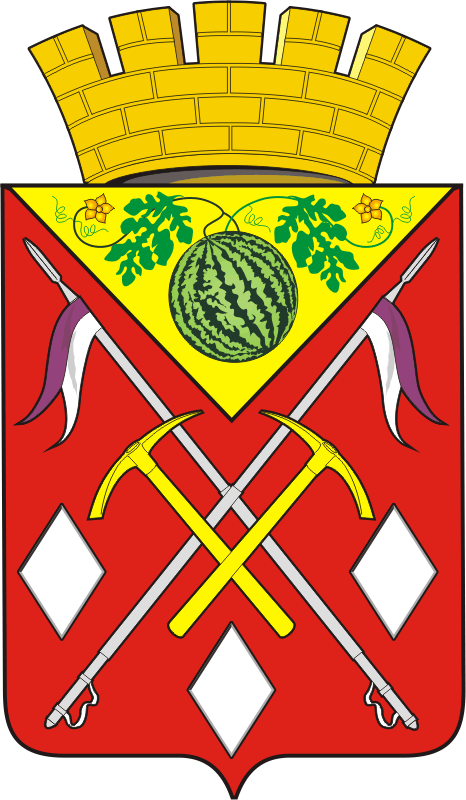 АДМИНИСТРАЦИЯМУНИЦИПАЛЬНОГО ОБРАЗОВАНИЯСОЛЬ-ИЛЕЦКИЙ ГОРОДСКОЙ ОКРУГОРЕНБУРГСКОЙ ОБЛАСТИПОСТАНОВЛЕНИЕ_________  № ________ Территориальный отделАдресТелефонАдрес электронной почтыБоевогорскийс. Боевая Гора, ул. Таврическая, 36, Соль-Илецкий район, Оренбургская область, 4615158(35336)35-1-22boevayagora@mail.ru Буранныйс. Буранное, ул. Кооперативная, 26а,Соль-Илецкий район, Оренбургская область,  4615358(35336)33-1-85bur@soliletsk.ruВетлянскийс. Ветлянка, ул. Советская, 58, Соль-Илецкий район, Оренбургская область, 4615328(35336)34-2-18vet@soliletsk.ruГригорьевскийс. Григорьевка,ул. Советская, 80,Соль-Илецкий район, Оренбургская область, 4615438(35336)30-3-37grigorievkasovet@yandex.ru Дружбинскийс. Дружба, ул. Школьная, 9, Соль-Илецкий район, Оренбургская область,  4615148(35336)30-5-18dr@soliletsk.ruИзобильныйс. Изобильное,ул. А.Смирнова, 2Соль-Илецкий район, Оренбургская область, 4615338(35336)31-5-18iz@soliletsk.ruКумакскийс. Кумакское, ул. Центральная, 24,Соль-Илецкий район, Оренбургская область,  4615488(35336)32-4-30kum@soliletsk.ruКрасномаякскийп. Маякское,ул. Центральная, 31,Соль-Илецкий район, Оренбургская область,  4615118(35336)37-3-18kr@soliletsk.ru Линевскийс. Линевка,ул. Кызыл-Юлдузская, 58, Соль-Илецкий район, Оренбургская область,  4615378(35336)33-5-18lin@soliletsk.ruМихайловскийс. Михайловка, ул. 50 лет Октября,  2,  Соль-Илецкий район, Оренбургская область,  4615138(35336)37-5-18mih@soliletsk.ruНовоилецкийс. Новоилецк,ул. Советская, 59,Соль-Илецкий район, Оренбургская область,  4615368(35336)34-3-18nov@soliletsk.ruПервомайскийс. Первомайское, ул. Мира, 12, Соль-Илецкий район, Оренбургская область,  4615468(35336)31-3-54pm@soliletsk.ruПеровскийс. Перовка, ул. Советская, 12, Соль-Илецкий район, Оренбургская область,  4615128(35336)37-7-18per@soliletsk.ruПокровскийс. Покровка,ул. Ахметгалиева, 26,Соль-Илецкий район, Оренбургская область,  4615348(35336)3-17-18pok@soliletsk.ruПригородныйп. Шахтный,ул. Школьная, 2 А ,Соль-Илецкий район, Оренбургская область,  4615498(35336)2-20-02prig@soliletsk.ruprigselsovet56@mail.ruСаратовскийс. Саратовка, ул. Центральная, 26, Соль-Илецкий район, Оренбургская область,  4615388(35336)36-4-18saratovss@mail.ruТамар-Уткульскийс. Тамар-Уткуль, ул. Центральная 18 А,Соль-Илецкий район, Оренбургская область,  4615458(35336)31-1-18ty@soliletsk.ru  Троицкийс. Троицк, ул. Центральная, 31, Соль-Илецкий район, Оренбургская область,  4615478(35336)31-9-58tr@soliletsk.ru Трудовойс. Трудовое, ул. Алехина, 37, Соль-Илецкий район, Оренбургская область,  4615318(35336)34-7-18trud@soliletsk.ruУгольныйс. Угольное,ул. Советская, 25,Соль-Илецкий район, Оренбургская область,  4615428(35336)30-7-18mosp_ugolinoe@mail.ru Цвиллингскийп. Дивнополье,ул. Советская, 41,Соль-Илецкий район,Оренбургская область,  4615218(35336)35-7-84cv@soliletsk.ru МАУ «МФЦ»г. Соль-Илецк, пер. Светачева,13 «А», помещение 2,Соль-Илецкий район, Оренбургская область,  4615058(35336)2-32-77mau.mfc.sol@mail.ru Управление сельского хозяйства администрации муниципального образования Соль-Илецкий городской округаг. Соль-Илецк, переулок Светачева, 13 «А»Соль-Илецкий район, Оренбургская область,  4615058(35336)2-75-242-36-10 solselhoz@mail.ru Дни недели Часы приемаперерывПонедельник09.00-18.0013.00-14.00Вторник09.00-17.0013.00-14.00Среда09.00-17.0013.00-14.00Четверг09.00-17.0013.00-14.00Пятница09.00-17.0013.00-14.00СубботаВыходной деньВыходной деньВоскресеньеВыходной деньВыходной деньДни недели Часы приемаперерывПонедельник09.00-20.00без перерыва Вторник09.00-19.00без перерываСреда09.00-19.00без перерываЧетверг09.00-19.00без перерываПятница09.00-19.00без перерываСуббота09.00-13.00без перерываВоскресеньеВыходной деньВыходной деньДни недели Часы приемаперерывПонедельник09.00-18.0013.00-14.00Вторник09.00-18.0013.00-14.00Среда09.00-18.0013.00-14.00Четверг09.00-18.0013.00-14.00Пятница09.00-17.0013.00-14.00СубботаВыходной деньВыходной деньВоскресеньеВыходной деньВыходной день(должность)(подпись)М.П.(Ф.И.О.)(должность)(подпись)М.П.(Ф.И.О.)ВЫПИСКА
из похозяйственной книги о наличии у гражданина права
на земельный участокВЫПИСКА
из похозяйственной книги о наличии у гражданина права
на земельный участокВЫПИСКА
из похозяйственной книги о наличии у гражданина права
на земельный участокВЫПИСКА
из похозяйственной книги о наличии у гражданина права
на земельный участокВЫПИСКА
из похозяйственной книги о наличии у гражданина права
на земельный участокВЫПИСКА
из похозяйственной книги о наличии у гражданина права
на земельный участокВЫПИСКА
из похозяйственной книги о наличии у гражданина права
на земельный участокВЫПИСКА
из похозяйственной книги о наличии у гражданина права
на земельный участокВЫПИСКА
из похозяйственной книги о наличии у гражданина права
на земельный участокВЫПИСКА
из похозяйственной книги о наличии у гражданина права
на земельный участок00.00.000000.00.0000 (место выдачи) (место выдачи)(дата выдачи) (дата выдачи) Настоящая выписка из похозяйственной книги подтверждает, что гражданину Настоящая выписка из похозяйственной книги подтверждает, что гражданину Настоящая выписка из похозяйственной книги подтверждает, что гражданину Настоящая выписка из похозяйственной книги подтверждает, что гражданину Настоящая выписка из похозяйственной книги подтверждает, что гражданину Настоящая выписка из похозяйственной книги подтверждает, что гражданину Настоящая выписка из похозяйственной книги подтверждает, что гражданину Настоящая выписка из похозяйственной книги подтверждает, что гражданину Настоящая выписка из похозяйственной книги подтверждает, что гражданину Настоящая выписка из похозяйственной книги подтверждает, что гражданину (фамилия, имя, отчество полностью)(фамилия, имя, отчество полностью)(фамилия, имя, отчество полностью)(фамилия, имя, отчество полностью)(фамилия, имя, отчество полностью)(фамилия, имя, отчество полностью)(фамилия, имя, отчество полностью)(фамилия, имя, отчество полностью)(фамилия, имя, отчество полностью)(фамилия, имя, отчество полностью)дата рождения дата рождения 00.00.0000 г,00.00.0000 г,00.00.0000 г,00.00.0000 г,документ, удостоверяющий личность,  документ, удостоверяющий личность,  документ, удостоверяющий личность,  документ, удостоверяющий личность,  документ, удостоверяющий личность,  (вид документа, удостоверяющего личность)(вид документа, удостоверяющего личность)(вид документа, удостоверяющего личность)(вид документа, удостоверяющего личность)(вид документа, удостоверяющего личность)выдан (серия, номер)(наименование органа, выдавшего документ, удостоверяющий личность)(наименование органа, выдавшего документ, удостоверяющий личность)(наименование органа, выдавшего документ, удостоверяющий личность)(наименование органа, выдавшего документ, удостоверяющий личность)(наименование органа, выдавшего документ, удостоверяющий личность)(наименование органа, выдавшего документ, удостоверяющий личность)(наименование органа, выдавшего документ, удостоверяющий личность)(наименование органа, выдавшего документ, удостоверяющий личность)проживающему по адресу:  проживающему по адресу:  (адрес постоянного места жительства или преимущественного пребывания)(адрес постоянного места жительства или преимущественного пребывания)(адрес постоянного места жительства или преимущественного пребывания)(адрес постоянного места жительства или преимущественного пребывания)(адрес постоянного места жительства или преимущественного пребывания)(адрес постоянного места жительства или преимущественного пребывания)(адрес постоянного места жительства или преимущественного пребывания)(адрес постоянного места жительства или преимущественного пребывания)принадлежит на праве  принадлежит на праве  (вид права, на котором гражданину принадлежит земельный участок)(вид права, на котором гражданину принадлежит земельный участок)(вид права, на котором гражданину принадлежит земельный участок)(вид права, на котором гражданину принадлежит земельный участок)(вид права, на котором гражданину принадлежит земельный участок)(вид права, на котором гражданину принадлежит земельный участок)(вид права, на котором гражданину принадлежит земельный участок)(вид права, на котором гражданину принадлежит земельный участок)земельный участок, предоставленный для ведения личного подсобного хозяйства, земельный участок, предоставленный для ведения личного подсобного хозяйства, земельный участок, предоставленный для ведения личного подсобного хозяйства, земельный участок, предоставленный для ведения личного подсобного хозяйства, земельный участок, предоставленный для ведения личного подсобного хозяйства, земельный участок, предоставленный для ведения личного подсобного хозяйства, земельный участок, предоставленный для ведения личного подсобного хозяйства, земельный участок, предоставленный для ведения личного подсобного хозяйства, земельный участок, предоставленный для ведения личного подсобного хозяйства, земельный участок, предоставленный для ведения личного подсобного хозяйства, общей площадьюобщей площадьюобщей площадьюрасположенный по адресурасположенный по адресурасположенный по адресуо чем в похозяйственной книге  о чем в похозяйственной книге  о чем в похозяйственной книге  о чем в похозяйственной книге  (реквизиты похозяйственной книги: номер, дата начала и окончания ведения книги, наименование органа, осуществлявшего ведение похозяйственной книги)(реквизиты похозяйственной книги: номер, дата начала и окончания ведения книги, наименование органа, осуществлявшего ведение похозяйственной книги)(реквизиты похозяйственной книги: номер, дата начала и окончания ведения книги, наименование органа, осуществлявшего ведение похозяйственной книги)(реквизиты похозяйственной книги: номер, дата начала и окончания ведения книги, наименование органа, осуществлявшего ведение похозяйственной книги)(реквизиты похозяйственной книги: номер, дата начала и окончания ведения книги, наименование органа, осуществлявшего ведение похозяйственной книги)(реквизиты похозяйственной книги: номер, дата начала и окончания ведения книги, наименование органа, осуществлявшего ведение похозяйственной книги)(реквизиты похозяйственной книги: номер, дата начала и окончания ведения книги, наименование органа, осуществлявшего ведение похозяйственной книги)(реквизиты похозяйственной книги: номер, дата начала и окончания ведения книги, наименование органа, осуществлявшего ведение похозяйственной книги)(реквизиты похозяйственной книги: номер, дата начала и окончания ведения книги, наименование органа, осуществлявшего ведение похозяйственной книги)(реквизиты похозяйственной книги: номер, дата начала и окончания ведения книги, наименование органа, осуществлявшего ведение похозяйственной книги)(реквизиты похозяйственной книги: номер, дата начала и окончания ведения книги, наименование органа, осуществлявшего ведение похозяйственной книги)(реквизиты похозяйственной книги: номер, дата начала и окончания ведения книги, наименование органа, осуществлявшего ведение похозяйственной книги)дата00.00.000000.00.000000.00.0000г. сделана запись на основанииг. сделана запись на основанииг. сделана запись на основании(реквизиты документа, на основании которого в похозяйственную книгу внесена запись о наличии у гражданина права на земельный участок (указывается при наличии сведений в похозяйственной книге))(реквизиты документа, на основании которого в похозяйственную книгу внесена запись о наличии у гражданина права на земельный участок (указывается при наличии сведений в похозяйственной книге))(реквизиты документа, на основании которого в похозяйственную книгу внесена запись о наличии у гражданина права на земельный участок (указывается при наличии сведений в похозяйственной книге))(реквизиты документа, на основании которого в похозяйственную книгу внесена запись о наличии у гражданина права на земельный участок (указывается при наличии сведений в похозяйственной книге))(реквизиты документа, на основании которого в похозяйственную книгу внесена запись о наличии у гражданина права на земельный участок (указывается при наличии сведений в похозяйственной книге))(реквизиты документа, на основании которого в похозяйственную книгу внесена запись о наличии у гражданина права на земельный участок (указывается при наличии сведений в похозяйственной книге))(реквизиты документа, на основании которого в похозяйственную книгу внесена запись о наличии у гражданина права на земельный участок (указывается при наличии сведений в похозяйственной книге))(реквизиты документа, на основании которого в похозяйственную книгу внесена запись о наличии у гражданина права на земельный участок (указывается при наличии сведений в похозяйственной книге))(реквизиты документа, на основании которого в похозяйственную книгу внесена запись о наличии у гражданина права на земельный участок (указывается при наличии сведений в похозяйственной книге))(реквизиты документа, на основании которого в похозяйственную книгу внесена запись о наличии у гражданина права на земельный участок (указывается при наличии сведений в похозяйственной книге))(должность)(должность)(должность)(подпись)М.П.(Ф.И.О.)(Ф.И.О.)№_________Кому __________________________________Проживающего(ей) по адресу:__________________________________УВЕДОМЛЕНИЕУВЕДОМЛЕНИЕУВЕДОМЛЕНИЕУВЕДОМЛЕНИЕУВЕДОМЛЕНИЕУВЕДОМЛЕНИЕУВЕДОМЛЕНИЕПо результатам рассмотрения заявления  от  _________№______ принято решение отказать в предоставлении услуги в соответствии с пунктом 38 Административного регламента предоставления муниципальной услуги «Выдача выписки из похозяйственной книги»:_______________________________________________________________________________ (указать причину отказа)По результатам рассмотрения заявления  от  _________№______ принято решение отказать в предоставлении услуги в соответствии с пунктом 38 Административного регламента предоставления муниципальной услуги «Выдача выписки из похозяйственной книги»:_______________________________________________________________________________ (указать причину отказа)По результатам рассмотрения заявления  от  _________№______ принято решение отказать в предоставлении услуги в соответствии с пунктом 38 Административного регламента предоставления муниципальной услуги «Выдача выписки из похозяйственной книги»:_______________________________________________________________________________ (указать причину отказа)По результатам рассмотрения заявления  от  _________№______ принято решение отказать в предоставлении услуги в соответствии с пунктом 38 Административного регламента предоставления муниципальной услуги «Выдача выписки из похозяйственной книги»:_______________________________________________________________________________ (указать причину отказа)По результатам рассмотрения заявления  от  _________№______ принято решение отказать в предоставлении услуги в соответствии с пунктом 38 Административного регламента предоставления муниципальной услуги «Выдача выписки из похозяйственной книги»:_______________________________________________________________________________ (указать причину отказа)По результатам рассмотрения заявления  от  _________№______ принято решение отказать в предоставлении услуги в соответствии с пунктом 38 Административного регламента предоставления муниципальной услуги «Выдача выписки из похозяйственной книги»:_______________________________________________________________________________ (указать причину отказа)По результатам рассмотрения заявления  от  _________№______ принято решение отказать в предоставлении услуги в соответствии с пунктом 38 Административного регламента предоставления муниципальной услуги «Выдача выписки из похозяйственной книги»:_______________________________________________________________________________ (указать причину отказа)(должность)(подпись)М.П.(Ф.И.О.)ДАНЕТНЕТНЕТ(дата)(дата)(дата)(дата)(подпись)(подпись)(подпись)(Ф.И.О.)(Ф.И.О.)Приложение № 5к Административному регламентуПриложение № 5к Административному регламентуПриложение № 5к Административному регламентуПриложение № 5к Административному регламентуШТАМПАдминистрации Соль-Илецкогогородского округа или МАУ «МФЦ»№ п/пОтношение к собственнику (нанимателю)Ф.И.О. (полностью)Дата рожденияДата регистрацииДата снятия с регистрацииПримечание